 Об утверждении Порядка подтверждения правильности составления документов и достоверности содержащихся в них сведений предоставляемых сельскохозяйственными товаропроизводителями, осуществляющими свою деятельность на территории муниципального района Камышлинский Самарской области, при оформлении субсидий на возмещение части затрат на проведение комплекса агротехнологических работ, повышение уровня экологической безопасности сельскохозяйственного производства, а также на повышение плодородия и качества почвВ соответствии с Законом Самарской области от 03.04.2009 № 41-ГД «О наделении органов местного самоуправления на территории Самарской области отдельными государственными полномочиями по поддержке сельскохозяйственного производства» и Порядком предоставления субсидий за счет средств областного бюджета сельскохозяйственным товаропроизводителям, осуществляющим свою деятельность на территории Самарской области, на возмещение части затрат на проведение комплекса агротехнологических работ, повышение уровня экологической безопасности сельскохозяйственного производства, а также на повышение плодородия и качества почв, утвержденным постановлением Правительства Самарской области от 12.02.2013 № 30 «О мерах, направленных на поддержку сельскохозяйственного производства за счет средств областного бюджета, в том числе формируемых за счет поступающих в областной бюджет средств федерального бюджета», руководствуясь Уставом муниципального района Камышлинский Самарской области,  Администрация муниципального района Камышлинский Самарской областиПОСТАНОВЛЯЕТ:1.Утвердить прилагаемый Порядок подтверждения правильности составления документов и достоверности содержащихся в них сведений предоставляемых сельскохозяйственными товаропроизводителями, осуществляющими свою деятельность на территории муниципального района Камышлинский Самарской области, при оформлении субсидий на возмещение части затрат на проведение комплекса агротехнологических работ, повышение уровня экологической безопасности сельскохозяйственного производства, а также на повышение плодородия и качества почв.2.Признать утратившим силу постановление Администрации муниципального района Камышлинский Самарской области  от 11.04.2017 года №162 «Об утверждении Порядка проверки документов, предоставляемых сельскохозяйственными товаропроизводителями, осуществляющими свою деятельность на территории муниципального района Камышлинский Самарской области, при оформлении субсидий на оказание несвязанной поддержки в области растениеводства».3.Контроль за исполнением настоящего постановления возложить на  заместителя Главы муниципального района Камышлинский Самарской области по экономике и финансам-руководителя финансово-экономического управления Администрации муниципального района Камышлинский Самарской области Салахова Р.А. 4.Разместить настоящее постановление на официальном сайте Администрации муниципального района Камышлинский Самарской области в сети Интернет /www.kamadm.ru/.5.Настоящее постановление вступает в силу после его подписания.Яхимович С.П., 3-38-32ПОРЯДОКподтверждения правильности составления документов и достоверности содержащихся в них сведений предоставляемых сельскохозяйственными товаропроизводителями, осуществляющими свою деятельность на территории муниципального района Камышлинский Самарской области, при оформлении субсидий на возмещение части затрат на проведение комплекса агротехнологических работ, повышение уровня экологической безопасности сельскохозяйственного производства, а также на повышение плодородия и качества почв  1. Настоящий Порядок разработан в соответствии с Порядком предоставления субсидий за счет средств областного бюджета сельскохозяйственным товаропроизводителям, осуществляющим свою деятельность на территории Самарской области, на возмещение части затрат на проведение комплекса агротехнологических работ, повышение уровня экологической безопасности сельскохозяйственного производства, а также на повышение плодородия и качества почв, утвержденным постановлением Правительства Самарской области от 12.02.2013 № 30 «О мерах, направленных на поддержку сельскохозяйственного производства за счет средств областного бюджета, в том числе формируемых за счет поступающих в областной бюджет средств федерального бюджета» (далее – Порядок № 30).2. Порядок устанавливает механизм подтверждения правильности составления документов и достоверности содержащихся в них сведений предоставляемых сельскохозяйственными товаропроизводителями, осуществляющими свою деятельность на территории муниципального района Камышлинский Самарской области, при оформлении субсидий на возмещение части затрат на проведение комплекса агротехнологических работ, повышение уровня экологической безопасности сельскохозяйственного производства, а также на повышение плодородия и качества почв (далее – субсидии).3.Подтверждение правильности составления документов и достоверности содержащихся в них сведений осуществляет Комитет сельского хозяйства и продовольствия Администрация муниципального района Камышлинский Самарской области (далее - Комитет сельского хозяйства).4. В целях подтверждения органом местного самоуправления правильности составления документов, указанных в абзаце третьем пункта 9, абзаце втором пункта 10 Порядка № 30, и достоверности содержащихся в них сведений производители представляют в Комитет сельского хозяйства следующие документы, актуальные на дату обращения производителей:а) Заявление о принятии документов, заверенное производителем по форме согласно приложению 1 к настоящему Порядку;б) копии документов, подтверждающих понесенные материальные затраты на проведение комплекса мероприятий под урожай текущего финансового года по обработке почв, внесению удобрений, подготовке семян, уходу за посевами, а также по уборке урожая текущего финансового года (за исключением производителей, осуществляющих деятельность на территории трех и более муниципальных районов Самарской области):договоров, заверенных производителем;товарных накладных и (или) унифицированных передаточных документов, заверенных производителем;платежных поручений, заверенных кредитной организацией и производителем;в) справку о применении минеральных удобрений под урожай года, предшествующего текущему финансовому году, согласно приложению 6 к Порядку № 30 (за исключением производителей, не внесших минеральные удобрения в году, предшествующем текущему финансовому году);г) копию акта об использовании минеральных, органических и бактериальных удобрений по форме № 420-АПК, утвержденной приказом Минсельхоза России от 16.05.2003 № 750, заверенную производителем (за исключением производителей, не внесших минеральные удобрения в году, предшествующем текущему финансовому году);д) справку о проведении агрохимического обследования полей на всей площади пашни, за исключением площади многолетних трав посева прошлых лет, проведенного в срок не позднее 5 лет, предшествующих текущему финансовому году, заверенную специализированной организацией, в случае если производитель проводил данное обследование;е) копию договора водопользования на право пользования поверх-ностными водными объектами (договора на оказание услуг по подаче воды) и (или) копию лицензии на водопользование со сроком действия не позднее года, предшествующего текущему финансовому году, заверенные производителем, в случае если производитель осуществлял полив сельскохозяйственных культур;ж) копию действующего в текущем финансовом году договора сель-скохозяйственного страхования с государственной поддержкой, заверенную производителем, в случае если производитель осуществлял страхование посевов сельскохозяйственных культур под урожай текущего финансового года;з) справку о размере площадей зерновых, зернобобовых, масличных (за исключением рапса и сои), кормовых культур, многолетних трав прошлых лет, за исключением многолетних трав посева года, предшествующего текущему финансовому году, сорта и гибриды которых включены в Государственный реестр селекционных достижений, допущенных к использованию по Средневолжскому региону допуска, сортовые и посевные качества которых соответствуют требованиям ГОСТ Р 52325-2005, подготовленную на основании данных отчета «О фактически засеянных площадях и высеянных семенах зерновых, зернобобовых, технических, кормовых и других культур», по форме, утвержденной приказом филиала федерального государственного бюджетного учреждения «Российский сельскохозяйственный центр» по Самарской области от 12.02.2019 № 24, подписанную специалистом филиала федерального государственного бюджетного учреждения «Российский сельскохозяйственный центр» по Самарской области.и) письмо, подтверждающее наличие у производителя условного поголовья сельскохозяйственных животных и птицы (с указанием количества имеющегося условного поголовья) по состоянию на 1 января текущего года, подписанное производителем и заверенное печатью производителя (при наличии печати) (в случае наличия у производителя условного поголовья сельскохозяйственных животных и птицы).Итогом проверки является:подтверждение справки-расчет о причитающейся субсидии за счет средств областного бюджета, в том числе формируемых за счет поступающих в областной бюджет средств федерального бюджета, по форме согласно приложению 5 к Порядку № 30;подтверждение справки-перерасчет о причитающейся субсидии за счет средств областного бюджета, в том числе формируемых за счет поступающих в областной бюджет средств федерального бюджета, по форме согласно приложению 7 к Порядку № 30;5.Комитет  сельского хозяйства осуществляет:регистрацию заявления в день его поступления в специальном журнале, листы которого должны быть пронумерованы, прошнурованы, скреплены печатью органа местного самоуправления;рассмотрение документов, предусмотренных пунктами 4 настоящего Порядка в течение15 рабочих дней со дня регистрации заявления о принятии документов.Составление заключения о достоверности представленных документов и указанных в них сведений.При установлении фактов отсутствия необходимых документов или выявления недостоверной информации, указанной в пункте 4 настоящего Порядка документы подлежат возврату с мотивированным отказом (в письменной форме).Производитель после устранения причин, послуживших основанием для отказа, вправе вновь обратиться в Комитет сельского хозяйства с заявлением о проведении проверки.Копии документов передаются в порядке делопроизводства для помещения в дело (формирования дела) в Комитет сельского хозяйства и продовольствия  Администрации муниципального района Камышлинский Самарской области.ЗАЯВЛЕНИЕВ   соответствии  с  Порядком подтверждения правильности составления документов и достоверности содержащихся в них сведений предоставляемых сельскохозяйственными товаропроизводителями, осуществляющими свою деятельность на территории муниципального района Камышлинский Самарской области, при оформлении субсидий на возмещение части затрат на проведение комплекса агротехнологических работ, повышение уровня экологической безопасности сельскохозяйственного производства, а также на повышение плодородия и качества почв, утвержденным Постановлением Администрации муниципального района Камышлинский Самарской области от  ______________прошу  принять на рассмотрение  документы, Приложение (опись прилагаемых документов):____________________________________________________Заявитель                               ________________                _____________                                              (подпись)                      (И.О.Фамилия)М.П.Дата          АДМИНИСТРАЦИЯМУНИЦИПАЛЬНОГО РАЙОНА         КАМЫШЛИНСКИЙ    САМАРСКОЙ ОБЛАСТИПОСТАНОВЛЕНИЕ                          № Глава муниципального  района                               Р.К. БагаутдиновУтвержденпостановлением Администрации муниципального района КамышлинскийСамарской областиот   №         Приложение 1 к Порядку подтверждения правильности составления документов и достоверности содержащихся в них сведений предоставляемых сельскохозяйственными товаропроизводителями, осуществляющими свою деятельность на территории Муниципального района Камышлинский Самарской области, при оформлении субсидий на возмещение части затрат на проведение комплекса агротехнологических работ, повышение уровня экологической безопасности сельскохозяйственного производства, а также на повышение плодородия и качества почвВ_________________________________                                                                  (наименование органа)от ________________________________(ФИО)       ________________________________(адрес)ИНН                                     телефон 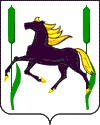 